Rochdale Borough – Refugee & Asylum Seekers Health Champions Fund 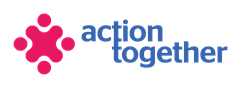  Application Form (up to £5,000)Section One: Your OrganisationSection Two: Your projectSection Three: Supporting DocumentsPlease provide a copy of your governing document. All successful applicants will be required to supply a copy of the following information as part of the grant agreement, prior to any funding being released.  Section Four: Grant Declaration I certify that the information contained in this application is correct. I understand that if in any way the information is not correct, the application may be disqualified, or any grant awarded may be repayable on request.If the information changes in any way I will inform Action Together as soon as possible.Name of Organisation:Address of Organisation:	Contact Details:Main Contact	Second ContactName:Position in group:Telephone Number:Mobile Number:Email address:Address (including postcode):Yes NoAre you based or working in the Rochdale Borough with beneficiaries from the area?Please tick the area (s) that will benefit:RochdaleHeywoodMiddletonLittleboroughBoroughwideAre you a member of Action Together? (if not, you will need to become a member to access this grant.  We can help you with this.)Do you have a governing document?Do you have a bank account in the organisation’s name with at least two unrelated signatories?Are you a non-profit organisation where all surplus is re-invested back into the community?Please tick which one of the following priorities your project addressesPlease tick which one of the following priorities your project addressesPlease tick which one of the following priorities your project addressesPlease tick which one of the following priorities your project addressesFacilitate ‘drop in’ health information sessions free from barriers, including language, transport, and digital.Projects that will facilitate access to healthcare through translation/interpretation.Advice projects that support access to healthcare information including, but not exclusive to, Vaccine information, HC2 support, GP sign up and pharmacy use. ‘Relationship building’ projects that promote collaborative work between healthcare professionals and the VCFSE sector for the benefit of refugees and people seeking asylum.Improved communications to and with Asylum seekers and refugees regarding healthcare information and misinformation.What is the name of your project?What is your idea / what will you do with the grant?  Please include how you will deliver the project e.g. is it part of an ongoing project, is it a new project, how many weeks will the project run for                                                                                                           Maximum of 500 words.What is your idea / what will you do with the grant?  Please include how you will deliver the project e.g. is it part of an ongoing project, is it a new project, how many weeks will the project run for                                                                                                           Maximum of 500 words.What is your idea / what will you do with the grant?  Please include how you will deliver the project e.g. is it part of an ongoing project, is it a new project, how many weeks will the project run for                                                                                                           Maximum of 500 words.Please explain who will benefit from the project?Please explain who will benefit from the project?Please explain who will benefit from the project?How many people will directly benefit from the project?How many people will directly benefit from the project?Please provide a breakdown of how you will spend the grantPlease provide a breakdown of how you will spend the grantPlease provide a breakdown of how you will spend the grantItemBreakdown (how have you worked out your costings?)Amount RequestedTotal amount requested?Total amount requested?£Required supporting information  Details of a bank account in organisation’s name with at least two unrelated signatories (we will require a copy of a bank statement)  Insurance details (if applicable) (public liability and employers’ liability)  Safeguarding policy (if applicable) Main contact for this project:Role within organisation:Enter name to confirm agreement (instead of a signature)Date:Other Senior contact for the organisation Role within organisation:Enter name to confirm agreement (instead of a signature)Date: